Publicado en Ciudad de México el 08/07/2020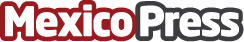 Induxsoft, empresa mexicana de software, apoya a todos los restaurantes con menús digitales QR sin costoEmpresa de software mexicana ha puesto a disposición sin costo, su nueva plataforma E-Commerce para todos los restaurantes y empresas similares (preparación y venta de alimentos o bebidas) en todo México, que necesiten contar con un menú digital QRDatos de contacto:Isabel FigueroaRelaciones públicas9612179266Nota de prensa publicada en: https://www.mexicopress.com.mx/induxsoft-empresa-mexicana-de-software-apoya-a Categorías: Nacional Franquicias Marketing Software Restauración http://www.mexicopress.com.mx